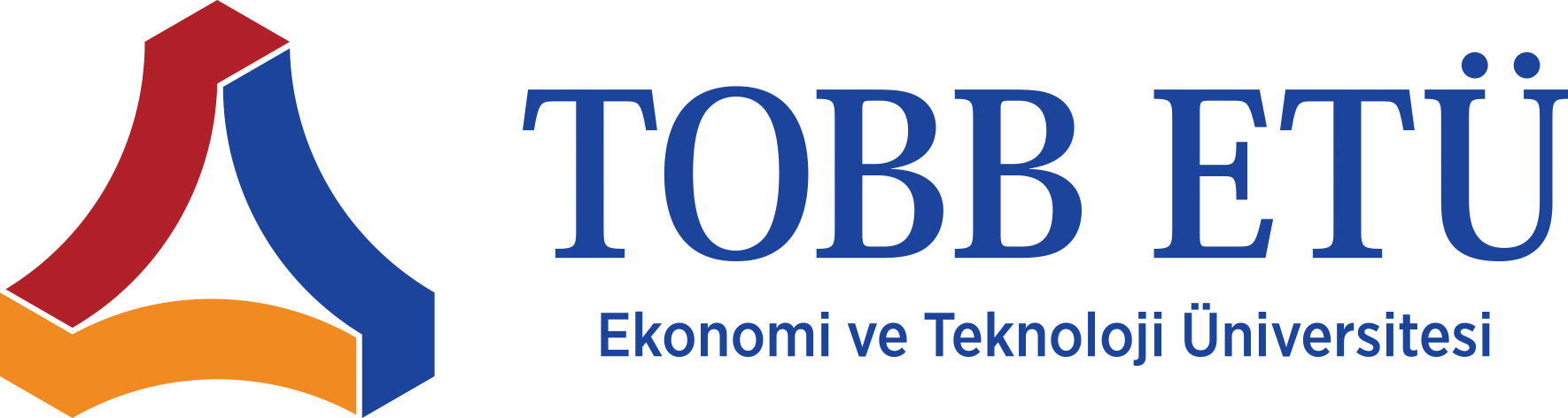 SU ARITMA CİHAZI SİSTEMİNİN KURULMASIİDARİ ŞARTNAMESİI - İHALENİN KONUSU VE TEKLİF VERMEYE İLİŞKİN HUSUSLARMadde 1 - İdareye ilişkin bilgiler1.1. İdarenin; a) Adı			: TOBB Ekonomi ve Teknoloji Üniversitesib) Adresi		: Söğütözü Cad. No: 43 06520 Yenimahalle/ANKARAc) Telefon numarası	: 0.312.292 40 00ç) Faks numarası	: 0.312.287 19 46d) İlgili Personelinin Adı, Soyadı ve Ünvanı: Mehmet ÖNDER1.2. İstekliler, ihaleye ilişkin bilgileri yukarıdaki adres ve numaralardan görevli personelle irtibat kurmak suretiyle temin edebilirler. Madde 2 - İhale konusu alıma ilişkin bilgiler2.1. İhale konusu malın; a) Adı: Su Arıtma Cihazı ve Kurulumu Hk.b) Miktarı ve türü: 140 adet sistemin kurularak çalışır halde teslimi.Ayrıntılı bilgi idari şartnamenin ekinde yer almaktadır.ç) Teslim edileceği yer:  TOBB Ekonomi ve Teknoloji Üniversitesi kampüsüMadde 3 - İhaleye ilişkin bilgiler ile ihale ve son teklif verme tarih ve saati3.1. a) İhale kayıt numarası                       : 2022/02b) İhale usulü                                     : Pazarlık Usulüc) Tekliflerin sunulacağı adres        	: TOBB Ekonomi ve Teknoloji Üniversitesi					  Satın Alma Müdürlüğü B35 Numaralı Ofis.					  Söğütözü Cad. No: 43 06520 Yenimahalle/ANKARA ç) İhalenin yapılacağı adres:          	: TOBB Ekonomi ve Teknoloji Üniversitesi					  Satın Alma Müdürlüğü 					  Söğütözü Cad. No: 43 06520 Yenimahalle/ANKARA d) İhale Tarihi			      	: 28.06.2022e) İhale Saati				: 14:00f) İhale komisyonu toplantı yeri        : Satın Alma Müdürlüğü B38 nolu ofisi 3.2. Teklifler ihale (son teklif verme) tarih ve saatine kadar yukarıda belirtilen yere verilebileceği gibi, iadeli taahhütlü posta yoluyla da gönderilebilir. İhale (son teklif verme) saatine kadar İdareye ulaşmayan teklifler değerlendirmeye alınmaz. 3.3. Verilen teklifler herhangi bir sebeple geri alınamaz. 3.4. İhale tarihinin tatil gününe rastlaması halinde ihale, takip eden ilk iş gününde yukarıda belirtilen yer ve saatte yapılır ve bu saate kadar verilen teklifler kabul edilir. 3.5. İlan tarihinden sonra çalışma saatlerinin değişmesi halinde de ihale yukarıda belirtilen saatte yapılır. 3.6. Saat ayarlarında, Türkiye Radyo Televizyon Kurumunun (TRT) ulusal saat ayarı esas alınır. Madde 4 - İhale dokümanının görülmesi ve temini.4.1. İhale dokümanı aşağıda belirtilen adreste bedelsiz olarak görülebilir.	a)İhale dokümanının alınabileceği yer : Satın Alma Müdürlüğü B35 OfisiMadde 5 - İhale dokümanının kapsamı5.1. İhale dokümanı aşağıdaki belgelerden oluşmaktadır: a) İdari Şartname, b) Teknik Şartname, c) Standart formlar: Geçici Teminat Mektubu, Kesin Teminat MektubuBirim Fiyat Teklif Mektubu, Birim Fiyat Teklif Cetveli, 5.2. Ayrıca, bu Şartnamenin ilgili hükümleri gereğince isteklilerin yazılı talebi üzerine İdare tarafından yapılan yazılı açıklamalar, ihale dokümanının bağlayıcı bir parçasıdır. 5.3. İstekli tarafından, ihale dokümanının içeriği dikkatli bir şekilde incelenmelidir. Teklifin verilmesine ilişkin şartların yerine getirilmemesinden kaynaklanan sorumluluk teklif verene aittir. İhale dokümanında öngörülen ölçütlere ve şekil kurallarına uygun olmayan teklifler değerlendirmeye alınmaz. Madde 6 - Bildirim ve tebligat esasları6.1. İdareler tarafından aday, istekli ve istekli olabileceklere tebligat öncelikli olarak e-posta, Faks, Posta, kargo veya imza karşılığı elden yapılır. 6.2. İadeli taahhütlü mektupla yapılan tebligatta, mektubun teslim edildiği tarih tebliğ tarihi sayılır. 6.5. Faks ile yapılan tebligatta, bildirim tarihi tebliğ tarihi sayılır. Bu şekilde yapılan tebligatın aynı gün idare tarafından teyit edilmesi zorunludur. Teyit işleminin gerçekleşmiş kabul edilebilmesi için tebligatın iadeli taahhütlü mektupla bildirime çıkarılmış olması yeterlidir. Tebligatın, teyit işlemi ile bildirim tarihini kapsayacak şekilde ayrıca belgelendirilmesi gerekmektedir. Aksi takdirde tebligat usulsüz yapılmış sayılır ve Tebligat Kanununun usule aykırı tebliğe ilişkin hükümleri uygulanır. 6.6. İdare tarafından ortak girişimlere yapılacak bildirim ve tebligat, belirtilen esaslar çerçevesinde pilot veya koordinatör ortağa yapılır. Ancak pilot veya koordinatör ortağın yabancı istekli olduğu ortak girişimlerde tebligatın imza karşılığı elden yapılamaması halinde; a) Yerli isteklilerden hisse oranı en fazla olana, b) En fazla hisse oranına sahip birden çok yerli isteklinin bulunması durumunda ise bu isteklilerden herhangi birine, bildirim yapılır.6.7. Aday, istekli ve istekli olabilecekler tarafından idare ile yapılacak yazışmalarda elektronik ortam ve faks kullanılamaz. Ancak, bu şartnamenin 4.3 maddesinde ihale dokümanının posta veya kargo yoluyla satılmasının öngörülmesi halinde, doküman satın almaya ilişkin talepler faksla veya postayla bildirilebilir. II - İHALEYE KATILMAYA İLİŞKİN HUSUSLAR Madde 7 - İhaleye katılabilmek için gereken belgeler ve yeterlik ölçütleri7.1. İsteklilerin ihaleye katılabilmeleri için aşağıda sayılan belgeleri teklifleri kapsamında sunmaları gerekir: a) Teklif vermeye yetkili olduğunu gösteren imza beyannamesi veya imza sirküleri; 1) Gerçek kişi olması halinde, noter tasdikli imza beyannamesi, 2) Tüzel kişi olması halinde, ilgisine göre tüzel kişiliğin ortakları, üyeleri veya kurucuları ile tüzel kişiliğin yönetimindeki görevlileri belirten son durumu gösterir Ticaret Sicil Gazetesi, bu bilgilerin tamamının bir Ticaret Sicil Gazetesinde bulunmaması halinde, bu bilgilerin tümünü göstermek üzere ilgili Ticaret Sicil Gazeteleri veya bu hususları gösteren belgeler ile tüzel kişiliğin noter tasdikli imza sirküleri, c) Bu Şartname ekinde yer alan standart forma uygun teklif mektubu, d) Bu Şartnamenin 7.4 ve 7.5 inci maddelerinde belirtilen, sekli ve içeriği Mal Alımı İhaleleri Uygulama Yönetmeliğinde düzenlenen yeterlik belgeleri, e) Vekaleten ihaleye katılma halinde, vekil adına düzenlenmiş ihaleye katılmaya ilişkin noter onaylı vekaletname ile vekilin noter tasdikli imza beyannamesi, f) İsteklinin ortak girişim olması halinde, bu Şartname ekinde yer alan standart forma uygun iş ortaklığı beyannamesi, g) Alt yüklenici çalıştırılmasına izin verilmesi halinde, alt yüklenici kullanacak olan isteklinin alt yüklenicilere yaptırmayı düşündüğü işlerin listesi, ğ) Yerli malı teklif edenler lehine fiyat avantajı tanınması durumunda, bu avantajdan yararlanmak isteyenlerce sunulacak yerli malı belgesi, h) Tüzel kişi tarafından iş deneyimini göstermek üzere sunulan belgenin, tüzel kişiliğin yarısından fazla hissesine sahip ortağına ait olması halinde, ticaret ve sanayi odası/ticaret odası bünyesinde bulunan ticaret sicil memurlukları veya serbest muhasebeci, yeminli mali müşavir ya da serbest muhasebeci mali müşavir tarafından ilk ilan tarihinden sonra düzenlenen ve düzenlendiği tarihten geriye doğru son bir yıldır kesintisiz olarak bu şartın korunduğunu gösteren, standart forma uygun belge, ı) Bu bent boş bırakılmıştır. 7.2. İhaleye iş ortaklığı olarak teklif verilmesi halinde; 7.2.1. İş ortaklığının her bir ortağı tarafından 7.1 maddesinin (a) ve (b) bentlerinde yer alan belgelerin ayrı ayrı sunulması zorunludur. İş ortaklığının tüzel kişi ortağı tarafından, iş deneyimini göstermek üzere sunulan belgenin, tüzel kişiliğin yarısından fazla hissesine sahip ortağına ait olması halinde, bu ortak (h) bendindeki belgeyi de sunmak zorundadır. 7.3. Bu madde boş bırakılmıştır. 7.4. Ekonomik ve mali yeterliğe ilişkin aranacak belgeler ve bu belgelerin taşıması gereken ölçütler.7.4.1. İşin yapılacağı yerin keşfi yapılarak idareden alınan keşif belgesinin teklifle beraber sunulması.7.4.2. Bu madde boş bırakılmıştır. 7.4.3. Bu madde boş bırakılmıştır. 7.5. Mesleki ve teknik yeterliğe ilişkin aranacak belgeler ve bu belgelerin taşıması gereken ölçütler 7.5.1.  Mesleki ve teknik yeterliğe ilişkin belgeler ve bu belgelerin taşıması gereken ölçütler.7.5.1. İsteklinin ilk ilan veya davet tarihinden geriye doğru son beş yıl içinde kesin kabul işlemleri tamamlanan mal alımlarıyla ilgili yurt içinde veya yurt dışında kamu veya özel sektörde bedel içeren tek bir sözleşme kapsamında gerçekleştirilen ihale konusu iş veya benzer işlere ilişkin olarak deneyimini gösteren belge veya teknolojik ürün deneyim belgesi sunması zorunludur. 7.5.2. Adayın alım konusu malı teklif etmeye yetkisinin bulunup bulunmadığını belgelendirmesi gerekir. Bu çerçevede aday aşağıdaki bentlerde yer alan belgelerden kendi durumlarına uygun olan belge veya belgeleri sunabilirler: a) İstekli imalatçı ise imalatçı olduğunu gösteren belge veya belgeler, b) İstekli yetkili satıcı veya yetkili temsilci ise yetkili satıcı ya da yetkili temsilci olduğunu gösteren belge veya belgeler, c) İstekli Türkiye'de serbest bölgelerde faaliyet gösteriyor ise yukarıdaki belgelerden biriyle birlikte sunduğu serbest bölge faaliyet belgesi. İş ortaklığında ortaklardan birinin, teklif edilen mala veya mallara ilişkin imalatçı veya yetkili satıcı ya da yetkili temsilci olduğunu gösteren belgelerden birini sunması yeterlidir. İsteklinin imalatçı olduğunu gösteren belge veya belgeler ise şunlardır: Katılımcı firmalar ihale dosyasında yetkili satıcı veya üretici firma olduklarına dair belge sunmalıdırlar.7.5.3.1. Bu madde boş bırakılmıştır. 7.5.3.2.   İstekli, teklif ettiği malzemelere ait ulusal veya uluslararası geçerliliği olan (TSE, TSEK, UL, CSA, TÜV, GS, DİN, CE, EN, FCC vb.) normlarından en az birine ait uygunluk belgesini teklif ekinde verecektir.7.5.3.3. Bu madde boş bırakılmıştır. 7.5.3.4. Bu madde boş bırakılmıştır. 7.5.3.5. 7.5.3.5.1. Cihazlar her türlü arızaya karşı 2 yıl garantili olacak ve garanti müddetinden sonra 7 yıl süre ile ücreti mukabil servis ve yedek parça hizmeti verilmelidir.7.5.3.5.2.  İsteklinin ISO 9001 Kalite Belgesi OHSAS 18001: 2007 İş Sağlığı ve Güvenliği Yönetim Sistemi belgesi olmalıdır.Teklif edilen malların teknik şartnamede yer alan uygunluğunu belirlemek amacı ile teknik bilgilerin yer aldığı katalog, sunulacaktır.
Teklif edilen cihazların marka ve modelleri Birim Fiyat Teklif Cetvelinde belirtilecektir.7.6. Benzer iş olarak kabul edilecek isler aşağıda belirtilmiştir: 7.6.1.  Genel ihtiyaç maddeleri, vb. alımı işleri7.7. Belgelerin sunuluş şekli: 7.7.1. İstekliler, yukarıda sayılan belgelerin aslını veya aslına uygunluğu noterce onaylanmış örneklerini vermek zorundadır. Ancak, Türkiye Ticaret Sicili Gazetesi Nizamnamesinin 9 uncu maddesinde yer alan hüküm çerçevesinde; Gazete idaresince veya Türkiye Odalar ve Borsalar Birliğine bağlı odalarca “aslının aynıdır” şeklinde onaylanarak isteklilere verilen Ticaret Sicili Gazetesi suretleri ile bunların noter onaylı suretleri de kabul edilecektir. 7.7.2. Noter onaylı belgelerin aslına uygun olduğunu belirten bir şerh taşıması zorunlu olup, sureti veya fotokopisi görülerek onaylanmış olanlar ile "ibraz edilenin aynıdır" veya bu anlama gelecek bir şerh taşıyanlar geçerli kabul edilmeyecektir. 7.7.3. İstekliler, istenen belgelerin aslı yerine ihale tarihinden önce İdare tarafından "aslı idarece görülmüştür" veya bu anlama gelecek şekilde şerh düşülen suretlerini tekliflerine ekleyebilirler. 7.7.4. Türkiye Cumhuriyetinin yabancı ülkelerde bulunan temsilcilikleri tarafından düzenlenen belgeler dışında yabancı ülkelerde düzenlenen belgeler ile yabancı ülkelerin Türkiye'deki temsilcilikleri tarafından düzenlenen belgelerin tasdik işlemi: 7.7.4.1. Yabancı Resmi Belgelerin Tasdiki Mecburiyetinin Kaldırılması Sözleşmesine taraf ülkelerde düzenlenen ve bu Sözleşmenin 1 inci maddesi kapsamında bulunan resmi belgeler, "apostil tasdik şerhi" taşıması kaydıyla Türkiye Cumhuriyeti Konsolosluğu veya Türkiye Cumhuriyeti Dışişleri Bakanlığı tasdik işleminden muaftır. Apostil tasdik işleminden, belgedeki imzanın doğruluğunun, belgeyi imzalayan kişinin hangi sıfatla imzaladığının ve varsa üzerindeki mühür veya damganın aslı ile aynı olduğunun teyidi işlemi anlaşılır. Belgedeki imzanın doğruluğunun, belgeyi imzalayan kişinin hangi sıfatla imzaladığının ve varsa üzerindeki mühür veya damganın aslı ile aynı olduğunun; düzenlendiği ülkedeki yetkili diğer mercilerce teselsülen tasdik edilmiş olması ve apostil tasdik şerhinin tasdik silsilesindeki bir önceki merciye ilişkin olması halinde de belgenin usulüne uygun olarak sunulduğu kabul edilecektir. 7.7.4.2. Türkiye Cumhuriyeti ile diğer devlet veya devletler arasında, belgelerdeki imza, mühür veya damganın tasdik işlemini düzenleyen hükümler içeren bir anlaşma veya sözleşme bulunduğu takdirde, bu ülkelerde düzenlenen belgelerin tasdik işlemi, bu anlaşma veya sözleşme hükümlerine göre yaptırılabilir. 7.7.4.3. 7.7.4.1 veya 7.7.4.2 nci madde kapsamında sunulmayan belgeler ise aşağıdaki yöntemlerden biri ile tasdik edilmelidir: 1) Belge, doğrudan düzenlendiği ülkenin Dışişleri Bakanlığı ya da düzenlendiği ülkedeki yetkili diğer mercilerin tasdikini müteakip o ülkenin Dışişleri Bakanlığı tarafından tasdik edildikten sonra o ülkedeki Türkiye Cumhuriyeti Konsolosluğu tarafından tasdik edilmelidir. Türkiye Cumhuriyeti Konsolosluğunun bulunmadığı ülkelerde ise tasdik işlemi bu ülkeyle ilişkilerden sorumlu Türkiye Cumhuriyeti Konsolosluğu tarafından yapılır. Düzenlendiği ülkedeki yetkili diğer mercilerin tasdiki ile belgenin düzenlendiği ülke Dışişleri Bakanlığı tasdik işleminden; belgedeki bir önceki imzanın doğruluğunun, belgeyi imzalayan kişinin hangi sıfatla imzaladığının ve varsa üzerindeki mühür veya damganın aslı ile aynı olduğunun teyidi işlemi anlaşılır. Türkiye Cumhuriyeti Konsolosluğu tasdik işleminden ise; imzanın doğruluğunun ve varsa üzerindeki mühür veya damganın aslı ile aynı olduğunun teyidi işlemi anlaşılır. 2) Belge, sırasıyla düzenlendiği ülkenin Türkiye'deki temsilciliği ile Türkiye Cumhuriyeti Dışişleri Bakanlığı tarafından tasdik edilmelidir. Düzenlendiği ülkenin Türkiye'deki temsilciliğinin tasdik işleminden; belgedeki bir önceki imzanın doğruluğunun, belgeyi imzalayan kişinin hangi sıfatla imzaladığının ve varsa üzerindeki mühür veya damganın aslı ile aynı olduğunun teyidi işlemi anlaşılır. Türkiye Cumhuriyeti Dışişleri Bakanlığı tasdik işleminden ise; imzanın doğruluğunun ve varsa üzerindeki mühür veya damganın aslı ile aynı olduğunun teyidi işlemi anlaşılır.7.7.4.4. Teselsülen yapılan tasdik işlemlerinde teyit edilecek unsurlara ilişkin eksikliklerin veya hataların sonraki merciler tarafından tasdik kapsamında giderilmesi veya düzeltilmesi halinde de belgenin usulüne uygun olarak sunulduğu kabul edilir. 7.7.4.5. Yabancı ülkenin Türkiye'deki temsilciliği tarafından düzenlenen belgeler, Türkiye Cumhuriyeti Dışişleri Bakanlığı tarafından tasdik edilmelidir. Bu tasdik işleminden belgedeki imzanın doğruluğunun ve varsa üzerindeki mühür veya damganın aslı ile aynı olduğunun teyidi işlemi anlaşılır. 7.7.4.6. Fahri konsolosluklarca düzenlenen belgelere dayanılarak işlem tesis edilmez. 7.7.4.7. Tasdik işleminden muaf tutulan resmi niteliği bulunmayan belgeler 7.7.4.7.1. Bu madde boş bırakılmıştır. 7.7.5. Teklif kapsamında sunulan ve yabancı dilde düzenlenen belgelerin tercümelerinin yapılması ve bu tercümelerin tasdik işlemi: 7.7.5.1. Yerli istekliler tarafından sunulan ve yabancı dilde düzenlenen belgelerin tercümeleri ve bu tercümelerin tasdik işlemi aşağıdaki şekilde yapılır: 7.7.5.1.1. Yerli istekliler ile Türk vatandaşı gerçek kişi ve/veya Türkiye Cumhuriyeti kanunlarına göre kurulmuş tüzel kişi ortağı bulunan iş ortaklıkları veya konsorsiyumlar tarafından sunulan ve yabancı dilde düzenlenen belgelerin tercümelerinin, Türkiye'deki yeminli tercümanlar tarafından yapılması ve noter tarafından onaylanması zorunludur. Bu tercümeler, Türkiye Cumhuriyeti Dışişleri Bakanlığı tasdik işleminden muaftır. 7.7.5.2. Yabancı istekliler tarafından sunulan ve yabancı dilde düzenlenen belgelerin tercümeleri ve bu tercümelerin tasdik işlemi, aşağıdaki şekilde yapılır: 7.7.5.2.1. Tercümelerin tasdik işleminden tercümeyi gerçekleştiren yeminli tercümanın imzası ve varsa belge üzerindeki mührün ya da damganın aslı ile aynı olduğunun teyidi işlemi anlaşılır. 7.7.5.2.2. Belgelerin tercümelerinin, düzenlendiği ülkedeki yeminli tercüman tarafından yapılmış olması ve tercümesinde "apostil tasdik şerhi" taşıması halinde bu tercümelerde başkaca bir tasdik şerhi aranmaz. Bu tercümelerin "apostil tasdik şerhi" taşımaması durumunda ise tercümelerdeki imza ve varsa üzerindeki mühür veya damga, bu ülkedeki Türkiye Cumhuriyeti Konsolosluğu tarafından veya sırasıyla, belgenin düzenlendiği ülkenin Türkiye'deki temsilciliği ile Türkiye Cumhuriyeti Dışişleri Bakanlığı tarafından tasdik edilmelidir. 7.7.5.2.3. Türkiye Cumhuriyeti ile diğer devlet veya devletler arasında belgelerdeki imza, mühür veya damganın tasdik işlemini düzenleyen hükümler içeren bir anlaşma veya sözleşme bulunduğu takdirde belgelerin tercümelerinin tasdik işlemi de bu anlaşma veya sözleşme hükümlerine göre yaptırılabilir. 7.7.5.2.4. Türkiye Cumhuriyeti Konsolosluğunun bulunmadığı ülkelerde düzenlenen belgelerin tercümelerinin, düzenlendiği ülkedeki yeminli tercüman tarafından yapılmış olması ve tercümenin de "apostil tasdik şerhi" taşımaması durumunda ise söz konusu tercümedeki imza ve varsa üzerindeki mühür veya damganın sırasıyla bu ülkenin Dışişleri Bakanlığı, bu ülkeyle ilişkilerden sorumlu Türkiye Cumhuriyeti Konsolosluğu veya bu ülkenin Türkiye'deki temsilciliği ve Türkiye Cumhuriyeti Dışişleri Bakanlığı tarafından tasdik edilmelidir. 7.7.5.2.5. Yabancı dilde düzenlenen belgelerin tercümelerinin Türkiye'deki yeminli tercümanlar tarafından yapılması ve noter tarafından onaylanması halinde, ise bu tercümelerde başkaca bir tasdik şerhi aranmaz. 7.7.6. Kalite ve standarda ilişkin belgelerin sunuluş şekli 7.7.6.1. Bu madde boş bırakılmıştır. 7.8. Yabancı istekli tarafından ihaleye teklif verilmesi halinde, bu şartname ve eklerinde istenilen belgelerin, isteklinin kendi ülkesindeki mevzuat uyarınca düzenlenmiş dengi olan belgelerin sunulması gerekir. 7.9. Tekliflerin dili 7.9.1. Teklifi oluşturan bütün belgeler ve ekleri ile diğer doküman Türkçe olacaktır. Başka bir dilde sunulan belgeler, Türkçe onaylı tercümesi ile birlikte verilmesi halinde geçerli sayılacaktır. Bu durumda teklifin veya belgenin yorumlanmasında Türkçe tercüme esas alınır. Tercümelerin yapılması ve tercümelerin tasdiki işleminde ilgili maddedeki düzenlemeler esas alınacaktır. Madde 8 - İhalenin yabancı isteklilere açıklığı ve yerli malı teklif edenler lehine fiyat avantajı uygulanması8.1. Bu ihaleye sadece yerli istekliler katılabilir. Yabancı isteklilerle ortak girişim yapan yerli istekliler bu ihaleye katılamaz. Madde 9 - İhaleye katılamayacak olanlar9.1. Aşağıda belirtilen kimseler doğrudan veya dolaylı ya da alt yüklenici olarak kendileri veya başkaları adına, TOBB ETÜ İhale Yönetmeliği kapsamındaki ihalelere katılamazlar:a) Vakıf Yükseköğretim Kurumları İhale Yönetmeliği kapsamındaki iş ve işlemleri hazırlamak, yürütmek, sonuçlandırmak ve denetlemekle görevli olanlar. b) 4/1/2002 tarihli ve 4734 sayılı Kamu İhale Kanunu ile TOBB ETÜ İhale Yönetmeliği ve diğer kanunlardaki hükümler gereğince geçici veya sürekli olarak vakıf yükseköğretim kurumlarınca veya mahkeme kararıyla kamu ihalelerine katılmaktan yasaklanmış olanlar ile 12/4/1991 tarihli ve 3713 sayılı Terörle Mücadele Kanunu kapsamına giren suçlardan veya örgütlü suçlardan yahut kendi ülkesinde ya da yabancı bir ülkede kamu görevlilerine rüşvet verme suçundan dolayı hükümlü bulunanlar.c) İlgili mercilerce hileli iflas ettiğine karar verilenler.ç) Daha önce kendisine üniversitede iş verildiği halde, usulüne göre sözleşme yapmak istemeyenler, sözleşme yapıldıktan sonra taahhüdünden vazgeçen ve mücbir sebepler dışında taahhütlerini, sözleşme ve şartname hükümlerine uygun olarak yerine getirmediği tespit edilenler.9.2.  İhale konusu işin danışmanlık hizmetlerini yapan yükleniciler bu işin ihalesine katılamazlar. Aynı şekilde, ihale konusu işin yüklenicileri de o işin danışmanlık hizmeti ihalelerine katılamazlar. 9.3. Birinci ve ikinci fıkrada sayılan yasaklar bu kişilerin ortakları, ortaklık payı %10’dan az olan anonim şirketler ile vakıf yükseköğretim kurumunun 13/1/2011 tarihli ve 6102 sayılı Türk Ticaret Kanunu uyarınca hâkim ortağı olduğu şirketler hariç, ortaklık ve yönetim ilişkisi olan şirketleri ile bu şirketlerin sermayesinin yarısından fazlasına sahip oldukları şirketleri için de geçerlidir.9.4. Bu maddede belirtilen yasaklara rağmen ihaleye katılan istekliler ihale dışı bırakılır. Geçici teminatları gelir kaydedilir. Ayrıca bu durumun tekliflerin değerlendirmesi aşamasında tespit edilememesi nedeniyle bunlardan biri üzerine ihale yapılmışsa, teminatı gelir kaydedilerek ihale iptal edilir. Madde 10 - İhale dışı bırakılma ve yasak fiil veya davranışlar10.1. İsteklilerin, ihale tarihinde yasaklı olmadığını belirtilen durumlarda olmadığına ilişkin belgeleri verecektir. 10.2. Bu Şartnamenin maddeleri uyarınca ihale dışı bırakılma nedenlerini taşıyan istekliler değerlendirme dışı bırakılır. Madde 11 - Teklif hazırlama giderleri11.1. Tekliflerin hazırlanması ve sunulması ile ilgili bütün masraflar isteklilere aittir. İstekli, teklifini hazırlamak için yapmış olduğu hiçbir masrafı İdareden isteyemez. Madde 12 - İhale dokümanına ilişkin açıklama yapılması12.1. İstekliler, tekliflerin hazırlanması aşamasında, ihale dokümanında açıklanmasına ihtiyaç duydukları hususlarla ilgili olarak, ihale tarihinden 3 (üç) gün öncesine kadar yazılı olarak açıklama talep edebilir. Bu tarihten sonra yapılacak açıklama talepleri değerlendirmeye alınmayacaktır. 12.2. Talebin uygun görülmesi halinde İdarece yapılacak yazılı açıklama, ihale tarihinden en az on gün öncesinde bilgi sahibi olmalarını temin edecek şekilde ihale dokümanı alanların tamamına gönderilir veya imza karşılığı elden tebliğ edilir. 12.3. Açıklamada, sorular ile İdarenin ayrıntılı cevabi yer alır, açıklama talebinde bulunanın kimliği belirtilmez. 12.4. Açıklamalar, açıklamanın yapıldığı tarihten sonra dokümanı satın alanlara ihale dokümanının bir parçası olarak verilir. Madde 13 - İhale dokümanında değişiklik yapılması13.1. İlan yapıldıktan sonra ihale dokümanında değişiklik yapılamaz. Madde 14 - İhale saatinden önce ihalenin iptal edilmesi14.1. İdare tarafından gerekli görülen veya ihale dokümanında yer alan belgelerde ihalenin yapılmasına engel olan ve düzeltilmesi mümkün bulunmayan hususların tespit edildiği hallerde, ihale saatinden önce ihale iptal edilebilir. 14.2. Bu durumda, iptal nedeni belirtilmek suretiyle ihalenin iptal edildiği ilan edilerek duyurulur. Bu asamaya kadar teklif vermiş olanlara ihalenin iptal edildiği ayrıca tebliğ edilir. 14.3. İhalenin iptal edilmesi halinde, verilmiş olan bütün teklifler reddedilmiş sayılır ve bu teklifler açılmaksızın isteklilere iade edilir. 14.4. İhalenin iptal edilmesi nedeniyle isteklilerce İdareden herhangi bir hak talebinde bulunulamaz. Madde 15 - İş ortaklığı15.1. Birden fazla gerçek veya tüzel kişi, iş ortaklığı oluşturmak suretiyle ihaleye teklif verebilir. 15.2. Is ortaklığında en çok hisseye sahip ortak, pilot ortak olarak gösterilmek zorundadır. Ancak bütün ortakların hisse oranlarının eşit olduğu veya diğer ortaklara göre daha fazla hisse oranına sahip ve hisseleri birbirine eşit olan ortakların bulunduğu iş ortaklıklarında ise bu ortaklardan biri pilot ortak olarak belirlenir. 15.3. Is ortaklığı oluşturmak suretiyle ihaleye teklif verecek istekliler, iş ortaklığı yaptıklarına dair pilot ortağın da belirtildiği ekte örneği bulunan iş ortaklığı beyannamesini teklifleriyle beraber sunacaklardır. 15.4. İhalenin iş ortaklığı üzerinde kalması halinde, iş ortaklığı tarafından, sözleşmenin imzalanmasından önce noter onaylı ortaklık sözleşmesinin İdareye verilmesi zorunludur. 15.5. Is ortaklığı sözleşmesinde, ortakların hisse oranları, pilot ortak ile diğer ortakların işin yerine getirilmesinde müştereken ve müteselsilen sorumlu oldukları belirtilecektir. Madde 16 - Konsorsiyum16.1. Konsorsiyumlar ihaleye teklif veremez. Madde 17 - Alt yükleniciler17.1. İhale konusu alımın tamamı veya bir kısmı alt yüklenicilere yaptırılamaz. III. TEKLIFLERIN HAZIRLANMASI VE SUNULMASINA ILISKIN HUSUSLAR Madde 18 - Teklif ve sözleşme türü18.1. İstekliler tekliflerini, her bir iş kaleminin miktarı ile bu iş kalemleri için teklif edilen birim fiyatlarının çarpımı sonucu bulunan toplam bedel üzerinden vereceklerdir. İhale sonucu, ihale üzerine bırakılan istekliyle her bir iş kaleminin miktarı ile iş kalemleri için teklif edilen birim fiyatların çarpımı sonucu bulunan toplam bedel üzerinden birim fiyat sözleşme imzalanacaktır. Madde 19 - Kısmi teklif verilmesi19.1. Bu ihalede işin tamamı için teklif verilecektir.19.2.1. Bu madde boş bırakılmıştır.Madde 20 - Alternatif teklifler20.1. Bu ihalede alternatif teklif verilmeyecektir. Madde 21 - Teklif ve ödemelerde geçerli para birimi21.1. İstekliler teklifini gösteren fiyatlar ve bunların toplam tutarlarını Türk Lirası olarak verecektir. Sözleşme konusu işin ödemelerinde Türk Lirası kullanılacaktır. Madde 22 - Tekliflerin sunulma şekli22.1. Teklif mektubu ve geçici teminat da dahil olmak üzere ihaleye katılabilme şartı olarak bu Şartnamede istenilen bütün belgeler bir zarfa veya pakete konulur. Zarfın veya paketin üzerine isteklinin adi, soyadı veya ticaret unvanı, tebligata esas açık adresi, teklifin hangi ise ait olduğu ve ihaleyi yapan İdarenin açık adresi yazılır. Zarfın yapıştırılan yeri istekli tarafından imzalanarak, mühürlenir veya kaşelenir. 22.2. Teklifler ihale dokümanında belirtilen ihale saatine kadar sıra numaralı alındılar karşılığında İdareye (tekliflerin sunulacağı yere) teslim edilir. Bu saatten sonra verilen teklifler kabul edilmez ve açılmadan istekliye iade edilir. Bu durum bir tutanakla tespit edilir. 22.3. Teklifler iadeli taahhütlü olarak posta ile de gönderilebilir. Posta ile gönderilecek tekliflerin ihale dokümanında belirtilen ihale saatine kadar İdareye ulaşması şarttır. Postadaki gecikme nedeniyle isleme konulmayacak olan tekliflerin alınış zamanı bir tutanakla tespit edilir ve bu teklifler değerlendirmeye alınmaz. Madde 23 - Teklif mektubunun şekli ve içeriği23.1. Teklif mektupları, ekteki form örneğine uygun şekilde yazılı ve imzalı olarak sunulur. 23.2. Teklif mektubunda; a) İhale dokümanının tamamen okunup kabul edildiğinin belirtilmesi, b) Teklif edilen bedelin rakam ve yazı ile birbirine uygun olarak açıkça yazılması, c) Kazıntı, silinti, düzeltme bulunmaması, ç) Türk vatandaşı gerçek kişilerin Türkiye Cumhuriyeti kimlik numarasının, Türkiye'de faaliyet gösteren tüzel kişilerin ise vergi kimlik numarasının belirtilmesi, d) Teklif mektubunun ad, soyad veya ticaret unvanı yazılmak suretiyle yetkili kişilerce imzalanmış olması, zorunludur. 23.3. İs ortaklığı olarak teklif veren isteklilerin teklif mektuplarının, ortakların tamamı tarafından veya yetki verdikleri kişiler tarafından imzalanması gerekir. 23.4. Bu madde boş bırakılmıştır. Madde 24 - Tekliflerin geçerlilik süresi24.1. Tekliflerin geçerlilik süresi, ihale tarihinden itibaren 60 (altmış) takvim günüdür. 24.2. İhtiyaç duyulması halinde, teklif geçerlilik süresinin en fazla yukarıda belirlenen süre kadar uzatılması istekliden talep edilebilir. İstekli, İdarenin bu talebini kabul veya reddedebilir. İdarenin teklif geçerlilik süresinin uzatılması talebini reddeden isteklinin geçici teminatı iade edilir. 24.3. Teklifinin geçerlilik süresini uzatan istekli, teklif ve sözleşme koşullarını değiştirmeden, geçici teminatını kabul ettiği yeni teklif geçerlilik süresi ile geçici teminata ilişkin hükümlere uygun hale getirir. 24.4. Bu konudaki istek ve cevaplar yazılı olacaktır. Madde 25 - Teklif fiyata dahil olan giderler25.1. İsteklilerin sözleşmenin uygulanması sırasında ilgili mevzuat gereğince ödeyeceği her türlü vergi (KDV hariç), resim, harç ve benzeri giderler ile ulaşım, nakliye ve her türlü sigorta, eğitim ve kurulum giderleri teklif fiyata dahildir. 25.2. (25.1) maddede yer alan gider kalemlerinde artış olması ya da benzeri yeni gider kalemlerinin oluşması hallerinde, teklif edilen fiyatın bu tür artış ya da farkları karşılayacak payı içerdiği kabul edilir. Yüklenici, bu artış ve farkları ileri sürerek herhangi bir hak talebinde bulunamaz. 25.3. Ancak, sözleşme konusu işin bedelinin ödenmesi aşamasında doğacak Katma Değer Vergisi (KDV) yüklenici tarafından ödenir. Madde 26 - Geçici teminat26.1. İstekliler teklif ettikleri bedelin % 3'ünden az olmamak üzere kendi belirleyecekleri tutarda geçici teminat vereceklerdir. Teklif edilen bedelin % 3'ünden az oranda geçici teminat veren isteklinin teklifi değerlendirme dışı bırakılır. 26.2. İsteklinin ortak girişim olması halinde, toplam geçici teminat miktarı ortaklık oranına veya işin uzmanlık gerektiren kısımlarına verilen teklif tutarlarına bakılmaksızın ortaklardan biri veya birkaçı tarafından karşılanabilir. 26.3. Geçici teminat olarak sunulan teminat mektuplarında geçerlilik tarihi belirtilmelidir. Bu tarih, Teminatın vadesi yazılacak ve teklif geçerlilik tarihinden önce olmamak üzere istekli tarafından belirlenir. 26.4. Kabul edilebilir bir geçici teminat ile birlikte verilmeyen teklifler, istenilen katılma şartlarını sağlamadığı gerekçesiyle İdare tarafından değerlendirme dışı bırakılacaktır. Madde 27 - Teminat olarak kabul edilecek değerler27.1. Teminat olarak kabul edilecek değerler aşağıda sayılmıştır: a) Tedavüldeki Türk Parası. b) Bankalar tarafından verilen teminat mektupları. 27.2. İlgili mevzuatına göre Türkiye'de faaliyette bulunmasına izin verilen yabancı bankaların düzenleyecekleri teminat mektupları ile Türkiye dışında faaliyette bulunan banka veya benzeri kredi kuruluşlarının kontrgarantisi üzerine Türkiye'de faaliyette bulunan bankaların düzenleyecekleri teminat mektupları da teminat olarak kabul edilir. 27.3. Teminat mektubu verilmesi halinde, bu mektubun kapsam ve seklinin, Kamu İhale Kurumu tarafından belirlenen esaslara ve standart formlara uygun olması gerekir. Bu esaslara ve standart formlara aykırı olarak düzenlenmiş teminat mektupları geçerli kabul edilmez. 27.4. Teminatlar, teminat olarak kabul edilen diğer değerlerle değiştirilebilir. 27.5. Her ne suretle olursa olsun, İdarece alınan teminatlar haczedilemez ve üzerine ihtiyati tedbir konulamaz. Madde 28 - Geçici teminatın teslim yeri28.1. Teminat mektupları, teklifle birlikte zarf içerisinde İdareye sunulur. 28.2. Teminat mektupları dışındaki teminatların TOBB Ekonomi ve Teknoloji Üniversitesi Garanti IBAN: TR66 0006 2001 3320 0006 2999 10 hesabına yatırılması ve makbuzlarının teklif zarfının içinde sunulması gerekir. Madde 29 - Geçici teminatın iadesi29.1. İhale üzerinde bırakılan istekli ile ekonomik açıdan en avantajlı ikinci teklif sahibi istekliye ait teminat mektupları ihaleden sonra Mali İşler Müdürlüğüne teslim edilir. Diğer isteklilere ait teminatlar ise hemen iade edilir. 29.2. İhale üzerinde bırakılan isteklinin geçici teminatı ise gerekli kesin teminatın verilip sözleşmeyi imzalaması halinde iade edilir. 29.3. İhale üzerinde bırakılan istekli ile sözleşme imzalanması halinde, ekonomik açıdan en avantajlı ikinci teklif sahibine ait teminat, sözleşme imzalandıktan hemen sonra iade edilir. V-TEKLİFLERİN DEĞERLENDİRİLMESİ VE SÖZLEŞME YAPILMASINA İLİŞKİN HUSUSLAR Madde 30 - Tekliflerin alınması ve açılması30.1. Teklifler, bu Şartnamede belirtilen yeterlik belgeleriyle birlikte ihale saatine kadar İdareye (tekliflerin sunulacağı yere) verilecektir. 30.2. İhale komisyonu tarafından, tekliflerin alınması ve açılmasında aşağıda yer alan usul uygulanır: 30.2.1. İhale komisyonunca bu Şartnamede belirtilen ihale saatinde ihaleye başlanır ve bu saate kadar kaç teklif verilmiş olduğu bir tutanakla tespit edilerek, hazır bulunanlara duyurulur. 30.2.2. İhale komisyonu teklif zarflarını alınış sırasına göre inceler. Bu incelemede, zarfın üzerinde isteklinin adi, soyadı veya ticaret unvanı, tebligata esas açık adresi, teklifin hangi ise ait olduğu, ihaleyi yapan İdarenin açık adresi ve zarfın yapıştırılan yerinin istekli tarafından imzalanıp mühürlenmesi veya kaşelenmesi hususlarına bakılır. Bu hususlara uygun olmayan zarflar bir tutanakla belirlenerek değerlendirmeye alınmaz. 30.2.3. Zarflar isteklilerle birlikte hazır bulunanlar önünde alınış sırasına göre açılır. İsteklilerin belgelerinin eksik olup olmadığı ve teklif mektubu ile geçici teminatlarının usulüne uygun olup olmadığı kontrol edilir. Belgeleri eksik olan veya teklif mektubu ile geçici teminatı usulüne uygun olmayan istekliler tutanakla tespit edilir. İstekliler ve teklif bedelleri açıklanarak tutanağa bağlanır. Düzenlenen bu tutanaklar ihale komisyonunca imzalanır ve ihale komisyon başkanı tarafından onaylanmış bir sureti isteyenlere imza karşılığı verilir. 30.2.4. Bu aşamada hiçbir teklifin reddine veya kabulüne karar verilmez. Teklifi oluşturan belgeler düzeltilemez ve tamamlanamaz. Teklifler değerlendirilmek üzere ilk oturum kapatılır. Madde 31 - Tekliflerin değerlendirilmesi31.1. İhale komisyonunca ihale/ön yeterlik dokümanında belirtilen saatte, kaç teklif verilmiş olduğu bir tutanakla tespit edilerek hazır bulunanlara duyurulur ve hemen ihaleye başlanır. İhale komisyonu, teklif zarflarını alınış sırasına göre inceler. 20 nci maddenin birinci fıkrasına uygun olmayan zarflar bir tutanak ile belirlenerek değerlendirmeye alınmaz. Zarflar isteklilerle birlikte hazır bulunanlar önünde alınış sırasına göre açılır. 31.2. İsteklilerin belgelerinin eksik olup olmadığı ve teklif mektubu ile geçici teminatlarının usulüne uygun olup olmadığı kontrol edilir. Belgeleri eksik veya teklif mektubu ile geçici teminatı usulüne uygun olmayan istekliler tutanakla tespit edilir. İstekliler ile teklif fiyatları ve tahmini bedel tutarı açıklanır. Bu işlemlere ilişkin hazırlanan tutanak ihale komisyonunca imzalanır. Bu aşamada; hiçbir teklifin reddine veya kabulüne karar verilmez, teklifi oluşturan belgeler düzeltilemez ve tamamlanamaz. Teklifler ihale komisyonunca hemen değerlendirilmek üzere oturum kapatılır.31.3. Belgelerinin eksik olduğu veya teklif mektubu ile geçici teminatının usulüne uygun olmadığı, bu maddenin birinci ve ikinci fıkrasına göre tespit edilen isteklilerin tekliflerinin değerlendirme dışı bırakılmasına ilk oturumda öncelikle karar verilir. Ancak teklifin esasını etkilemeyecek nitelikte bilgi ve/veya belge eksikliği bulunması halinde vakıf yükseköğretim kurumu tarafından belirlenen sürede isteklilerden, bu eksik bilgi ve/veya belgelerin tamamlanması yazılı olarak istenir. Belirlenen sürede bilgi ve/veya belgeleri tamamlamayan istekliler değerlendirme dışı bırakılır ve geçici teminatları gelir kaydedilir. 31.4. Bu ilk değerlendirme ve işlemler sonucunda belgeleri eksiksiz ve teklif mektubu ile geçici teminatı usulüne uygun olan isteklilerin tekliflerinin ayrıntılı değerlendirilmesine geçilir. Bu aşamada, isteklilerin ihale konusu işi yapabilme kapasitelerini belirleyen yeterlik kriterlerine ve tekliflerin ihale/ön yeterlik dokümanında belirtilen şartlara uygun olup olmadığı incelenir. Uygun olmadığı belirlenen isteklilerin teklifleri değerlendirme dışı bırakılır. 31.5. İhale komisyonu, verilen teklifleri değerlendirdikten sonra diğer tekliflere veya vakıf yükseköğretim kurumunun tespit ettiği tahmini bedele göre teklif fiyatı aşırı düşük olanları tespit eder. Bu teklifleri reddetmeden önce belirlediği süre içinde teklif sahiplerinden teklifte önemli olduğunu tespit ettiği bileşenler ile ilgili ayrıntıları yazılı olarak ister. Bu değerlendirme sonucunda, açıklamaları yeterli görülmeyen veya yazılı açıklamada bulunmayan isteklilerin teklifleri reddedilir.Madde 32 - Son tekliflerin alınması32.1. İhale komisyonu tarafından yapılan değerlendirme sonucunda yeterliği tespit edilen isteklilerden, ilk fiyat tekliflerini aşmamak ve ihale kararına esas olmak üzere son yazılı fiyat tekliflerini vermeleri istenir. İstekliler, kendilerine bildirilen tarih ve saatte tekliflerini ihale komisyonuna sunar. İhale komisyonu son teklifleri bir tutanakla isteklilerden teslim alır ve son teklif bedelleri ile işin yaklaşık maliyetini hazır bulunanlara açıklayarak tutanağa bağlar. Son yazılı fiyat teklifini sunmayan isteklilerin ilk teklifi, son teklifleri olarak kabul edilir ve teklifler değerlendirilmek üzere oturum kapatılır. 32.2. İlk fiyat teklifi ile son yazılı fiyat teklifinin farklı kişiler tarafından imzalanması halinde, son yazılı fiyat teklifini imzalayan kişinin temsile yetkili olduğuna ilişkin belgelerin de teklif mektubuna eklenmesi zorunludur. Madde 33 - İsteklilerden tekliflerine açıklık getirmelerinin istenilmesi33.1. İhale komisyonunun talebi üzerine İdare, tekliflerin incelenmesi, karşılaştırılması ve değerlendirilmesinde yararlanmak üzere açık olmayan hususlarla ilgili isteklilerden açıklama isteyebilir. 33.2. Bu açıklama, hiçbir şekilde teklif fiyatında değişiklik yapılması veya ihale dokümanında öngörülen ölçütlere uygun olmayan tekliflerin uygun hale getirilmesi amacıyla istenilemez ve bu sonucu doğuracak şekilde kullanılamaz. 33.3. İdarenin yazılı açıklama talebine, istekli tarafından yazılı olarak cevap verilir. Madde 34 - Aşırı düşük teklifler34.1. Aşırı düşük tekliflerde öngörülen açıklama istenmeksizin ekonomik açıdan en avantajlı teklif üzerinde bırakılacaktır. Madde 35 - Bütün tekliflerin reddedilmesi ve ihalenin iptal edilmesi35.1. İhale komisyonu kararı üzerine İdare, verilmiş olan bütün teklifleri reddederek ihaleyi iptal etmekte serbesttir. İdare bütün tekliflerin reddedilmesi nedeniyle herhangi bir yükümlülük altına girmez. 35.2. İhalenin iptal edilmesi halinde bu durum, bütün isteklilere gerekçesiyle birlikte derhal bildirilir. Madde 36- Ekonomik açıdan en avantajlı teklifin belirlenmesi36.1. Bu ihalede ekonomik açıdan en avantajlı teklif, teklif edilen fiyatların en düşük olanıdır. 36.2. Teknik Şartnameye birebir uygun ve aynı fiyata ama daha üstün modeli teklif eden değerlendirilecektir.36.3. Yerli malı teklif eden istekliler lehine fiyat avantajı uygulanması: 36.4. Tekliflerin eşit olması ve bu tekliflerin ekonomik açıdan en avantajlı teklif olması: 36.4.1. Birden fazla istekli tarafından teklif edilen fiyatın en düşük fiyat olması ve bu fiyatların da birbirine eşit olması durumunda ekonomik açıdan en avantajlı teklif, sırasıyla; 1) 36.2. maddesindeki fiyat dışı unsur veya unsurlara, 2) İstekli tarafından sunulan malın yerli malı olmasına, 3) İhale konusu iş veya benzer işe ilişkin olarak istekli tarafından sunulan iş deneyimini gösteren belgedeki belge tutarına, göre belirlenecektir. 36.4.2. Birden fazla isteklinin teklifinin eşit olması ve ekonomik açıdan en avantajlı teklifin belirlenmesinde, 36.4.1. maddesindeki düzenleme ile Mal Alımı İhaleleri Uygulama Yönetmeliğinin 62 nci maddesindeki düzenleme esas alınacaktır. Madde 37 - İhalenin karara bağlanması37.1. 31’nci maddeye göre yapılan değerlendirme sonucunda ihale, ekonomik açıdan en avantajlı teklifi veren isteklinin üzerinde bırakılır.37.2. Ekonomik açıdan en avantajlı teklif, sadece fiyat esasına göre veya fiyat ile birlikte işletme ve bakım maliyeti, maliyet etkinliği, verimlilik, kalite ve teknik değer gibi fiyat dışındaki unsurlar da dikkate alınarak belirlenir. Ekonomik açıdan en avantajlı teklifin fiyat dışındaki unsurlar da dikkate alınarak belirleneceği ihalelerde, ihale/ön yeterlik dokümanında bu unsurların parasal değerleri veya nispi ağırlıkları belirlenir.37.3. En düşük fiyatın ekonomik açıdan en avantajlı teklif olarak değerlendirildiği ihalelerde, birden fazla istekli tarafından aynı fiyatın teklif edildiği ve bunların da ekonomik açıdan en avantajlı teklif olduğu anlaşıldığı takdirde, ikinci fıkrada belirtilen fiyat dışındaki unsurlar dikkate alınmak suretiyle ekonomik açıdan en avantajlı teklif belirlenerek ihale sonuçlandırılır. 37.4. İhale komisyonu gerekçeli kararını belirleyerek ihale yetkilisinin onayına sunar. Kararlarda isteklilerin adları veya ticaret unvanları, teklif edilen bedeller, ihalenin tarihi ve hangi istekli üzerine hangi gerekçelerle yapıldığı, ihale yapılmamış ise nedenleri belirtilir. 37.5. İhale yetkilisi, karar tarihini izleyen en geç beş işgünü içinde ihale kararını onaylar veya gerekçesini açıkça belirtmek suretiyle iptal eder.37.6. İhale; kararın onaylanması halinde geçerli, iptal edilmesi halinde ise hükümsüz sayılır.37.7. İhale sonucu, ihale kararının ihale yetkilisi tarafından onaylandığı günü izleyen en geç üç işgünü içinde, ihale üzerinde bırakılan dâhil olmak üzere ihaleye teklif veren bütün isteklilere bildirilir. İhale sonucunun bildiriminde, tekliflerin değerlendirmeye alınmama veya uygun bulunmama gerekçelerine de yer verilir. İhale kararının ihale yetkilisi tarafından iptal edilmesi durumunda da isteklilere gerekçeleri belirtilmek suretiyle bildirim yapılır. 37.8. İhale sonucunun bütün isteklilere bildiriminden itibaren üç işgünü geçmedikçe sözleşme imzalanamaz.37.9. Sekizinci fıkrada belirtilen sürenin bitimini izleyen günden itibaren üç işgünü içinde ihale üzerinde bırakılan istekliye, tebliğ tarihini izleyen on işgünü içinde kesin teminatı vermek suretiyle sözleşmeyi imzalaması hususu bildirilir.Madde 38 - İhale kararının onaylanması veya iptali38.1. İhale kararı ihale yetkilisince onaylanmadan önce, ihale üzerinde bırakılan istekli ile varsa ekonomik açıdan en avantajlı ikinci teklif sahibi isteklinin ihalelere katılmaktan yasaklı olup olmadığı Kurumdan teyit edilerek buna ilişkin belge ihale kararına eklenir. 38.2. Yapılan teyit işlemi sonucunda, her iki isteklinin de yasaklı çıkması durumunda ihale iptal edilir. 38.3. İhale yetkilisi, karar tarihini izleyen en geç beş iş günü içinde ihale kararını onaylar veya gerekçesini açıkça belirtmek suretiyle iptal eder. 38.4. İhale; kararın ihale yetkilisince onaylanması halinde geçerli, iptal edilmesi halinde ise hükümsüz sayılır. Madde 39 - Kesinleşen ihale kararının bildirilmesi39.1. Kesinleşen ihale kararı, ihale yetkilisi tarafından onaylandığı günü izleyen en geç üç gün içinde, ihale üzerinde bırakılan dahil, ihaleye teklif veren bütün isteklilere, 37.2. maddesi uyarınca alınan ihale komisyonu kararı ile birlikte bildirilir. 39.2. İhale; kararının ihale yetkilisi tarafından iptal edilmesi durumunda da isteklilere gerekçeleri belirtilmek suretiyle bildirim yapılır. 39.3. İhale sonucunun bütün isteklilere bildiriminden itibaren üç işgünü geçmedikçe sözleşme imzalanmayacaktır. 39.4. İhale sonucunun bütün isteklilere bildiriminden itibaren üç işgünü içinde ihale üzerinde bırakılan istekliye, tebliğ tarihini izleyen on işgünü içinde kesin teminatı vermek suretiyle sözleşmeyi imzalaması hususu bildirilir.Madde 40 - Sözleşmeye davet40.1. Sözleşme yapılmayacaktır.Madde 41 - Kesin teminat41.1. Taahhüdün sözleşme ve ihale/ön yeterlik dokümanı hükümlerine uygun olarak yerine getirilmesini sağlamak amacıyla, sözleşmenin yapılmasından önce ihale üzerinde kalan istekliden ihale bedeli üzerinden hesaplanmak suretiyle en fazla % 6 oranında kesin teminat alınır. İhale dokümanında belirtmek şartıyla kesin teminat alınması zorunlu değildir.41.2. İhale üzerinde bırakılan isteklinin ortak girişim olması halinde, toplam kesin teminat miktarı ortaklık oranına veya işin uzmanlık gerektiren kısımlarına verilen teklif tutarlarına bakılmaksızın ortaklardan biri veya birkaçı tarafından karşılanabilir. Madde 42 - Sözleşme yapılmasında isteklinin görev ve sorumluluğu42.1. Sözleşme yapılmayacaktır.Madde 43 - Ekonomik açıdan en avantajlı ikinci teklif sahibine bildirim43.1. İhale üzerinde bırakılan istekliyle sözleşmenin imzalanamaması durumunda, ekonomik açıdan en avantajlı ikinci teklif fiyatının ihale yetkilisince uygun görülmesi kaydıyla, bu teklif sahibi istekliyle sözleşme imzalanabilir. 43.2. Ekonomik açıdan en avantajlı ikinci teklif sahibi istekli, 4734 sayılı Kanunun 42 nci maddesinde belirtilen sürenin bitimini izleyen üç gün içinde sözleşme imzalamaya davet edilir. 43.3. Ekonomik açıdan en avantajlı ikinci teklif sahibi istekli, sözleşmeye davet yazısının bildirim tarihini izleyen on gün içinde, ihale tarihinde 4734 sayılı Kanunun 10 uncu maddesinin dördüncü fıkrasının (a), (b), (c), (d), (e) ve (g) bentlerinde sayılan durumlarda olmadığına dair belgeler ile kesin teminatı verip diğer yasal yükümlülüklerini de yerine getirerek sözleşmeyi imzalamak zorundadır. Sözleşme imzalandıktan sonra geçici teminat iade edilecektir. avantajlı ikinci teklif sahibiyle de sözleşmenin imzalanamaması durumunda, ihale iptal edilir. Madde 44 - Sözleşme yapılmasında idarenin görev ve sorumluluğu44.1. Sözleşme yapılmayacaktır.V - SÖZLEŞMENİN UYGULANMASI VE DİĞER HUSUSLARMadde 45 - Fiyat farkı45.1. Fiyat farkı verilmeyecektir.45.1.1. Bu madde boş bırakılmıştır. Madde 46- Sözleşmenin uygulanmasına ilişkin hususlar46.1. Fiyat farkı verilmeyecektir.Madde 48 - Diğer hususlar48.1. Bu madde boş bırakılmıştır.EK:Aşağıdaki tabloya malzeme listesi Sıra NoAçıklamaBirimiMiktarı1Tezgâh Altı Su Sebili	Adet		Adet752Arıtmalı Su SebiliAdet6536 Ayda 5 Filtre DeğişimiAdet1404-Yıllık membran ve 5 filtre değişimiAdet140